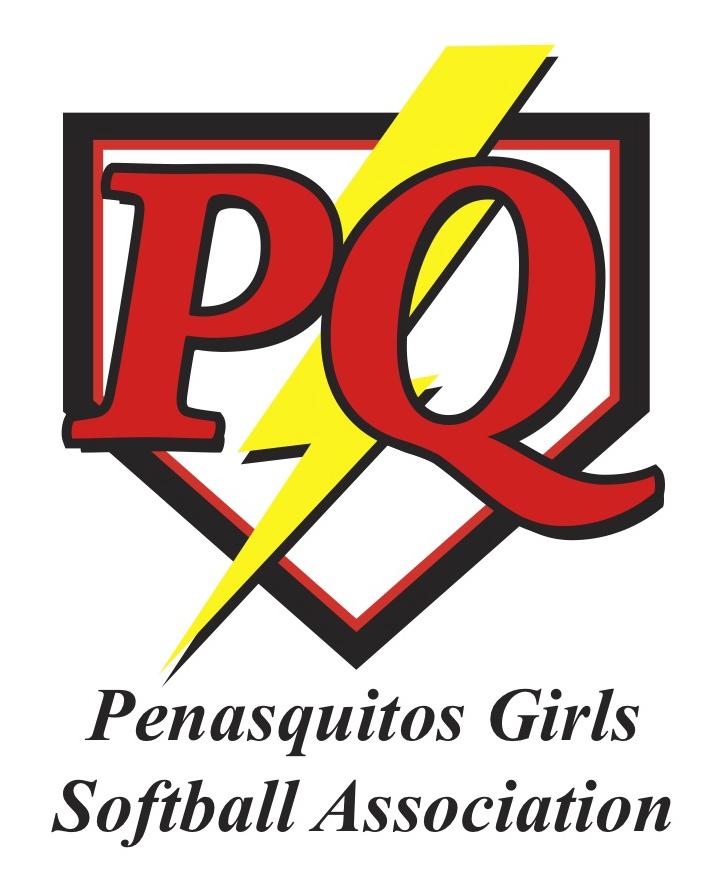 PQGSA Board Meeting MinutesMonday, January 6, 2020Meeting Called to Order -- Shawn Tran called the meeting to order at 6:45 pm.Board Attendance:GENERAL BUSINESSPresident’s General Update -- Executive Board voted to approve Beau Champoux as a 6U manager change.Meeting Minutes -- Emelina Ledbetter made a motion to approve the previous minutes and it was seconded by Jeff Langford.  Motion approved.Treasurer’s Report -- Emelina Ledbetter made a motion to approve the treasurer’s report and it was seconded by Bonnie Gonzalez.  Steve Mauch abstained from the vote.  Motion approved.Rec Council Report -- The city has charged the league for 805 hours of lights (prepayment of Spring 2020 usage), field use, and meeting rooms.  This does not include tournament fees.  Improvements to Canyonside Park include 24/7 lights in the bathrooms, drainage on Field 8, leveling and reseeding of turf, and new playground equipment.  An irrigation specialist has looked into the irrigation system and is making recommendations.  Canyonside is scheduled to reopen on February 1st -- skills clinics have been approved, but will be infield only.Player Agent Report -- A scholarship for a 14U player was approved.  A vote was not required as there is still a remaining balance for scholarships in the budget.NEW & CONTINUING BUSINESSSocial media policy was discussed and changes were made to the opening paragraph.  Scott Ward made a motion to approve the social media policy with the discussed changes and it was seconded by Jeff Langford.  Motion approved.PQGSA will be moving forward with the Junior Umpire program for the 8U division.  18 junior umpires will be trained by Jim Sanderson, USA Softball SoCal NSD UIC, on January 14th at Views West Park.Jr. Umpires will work in 2-man teams2 sets of protective gear will be purchased and stored in the green bins  Blue umpire shirts will be ordered for each Jr. UmpireUmpires will be paid monthly via checkBoard members will be the independent observers at games -- guidelines will be developed for addressing inappropriate behavior from managers and/or fans Adult umpires will be used for calling pitches during the end-of-season tournament; Jr. Umpires will be field umpires for the tournamentCurrent registration numbers as as follows:6U -- 37 (5 teams)8U -- 55 (6 teams)10U -- 45 (4 teams)12U -- 34 (3 teams)14U -- 21 (2 teams)Manager’s meeting is scheduled for Wednesday, January 8th.MSEs are scheduled for Saturday, January 11th.  Postcards have been mailed out and the schedule is posted online.  An equipment exchange table will be set up by Linda Mauch.Equipment pick-up is scheduled for Saturday, January 18th from 10am - 12pm.Picture day has been moved to Sunday, March 8th.Fences will be installed on Sunday, February 2nd, 9am-11am.  All managers are expected to attend.Padres Softball Day tickets have been reserved in the Right, Lower Reserved section.  Tickets are sold to the league at a discounted rate of $23.  There will not be a pre-game parade this year.PQGSA will order 100 pairs of pants from Game Day for 6U, 8U, and older divisions as needed.  Managers will have the choice between white and black pants.  Coupons will be ordered and given to managers when uniforms are handed out.  All teams will receive gold socks.Motion to adjourn the meeting was made by Shawn Tran and seconded by Bonnie Gonzalez at 8:00 pm.  Motion approved.NEXT BOARD MEETING SCHEDULETuesday, January 28, 20207:30 @ Canyonside Rec CenterShawn TranYEmalina LedbetterYBonnie GonzalezYDoug TracyNNate MurenYDiana WhiteNKevin KrogstadNDeanna WallaceNKristi ProcopioNScott WardYAngie ValdezNMike GrimaudYTravis SmithNErick SongcoYHilary ChiNSteve MauchYChris RonaldYDan VelazquezNJeff LangfordYMichelle NovakY